1.2. Положение определяет структуру и содержание перспективно-календарного планирования образовательной деятельности с воспитанниками в группах, регламентирует порядок его разработки участниками образовательных отношений.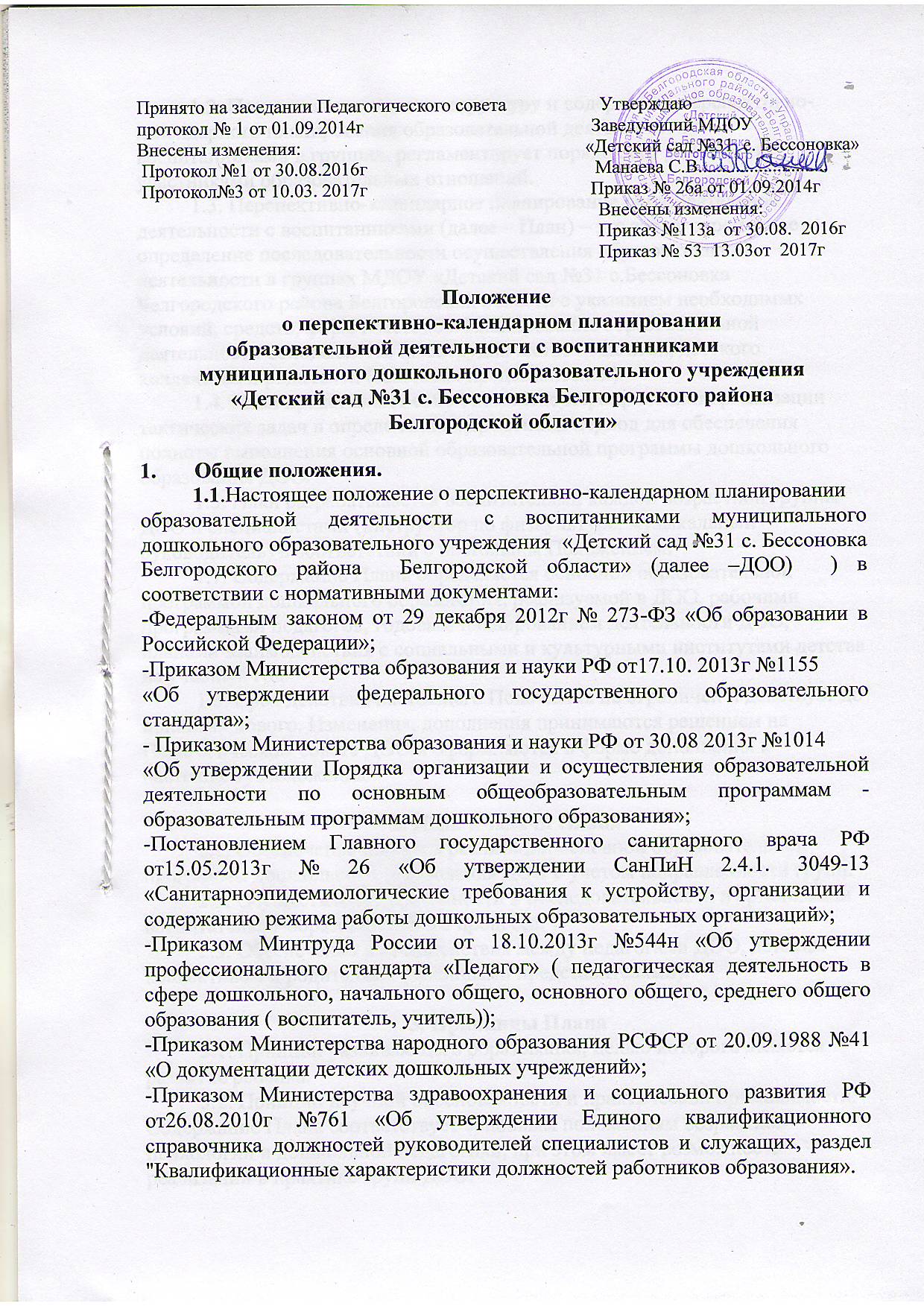 1.3. Перспективно-календарное планирование образовательной деятельности с воспитанниками (далее – План) – это заблаговременное определение последовательности осуществления образовательной деятельности в группах МДОУ «Детский сад №31 с.Бессоновка Белгородского района Белгородской области с указанием необходимых условий, средств, форм и методов. Планирование образовательной деятельности основывается на сотрудничестве педагогов, детского коллектива и родителей (законных представителей). 1.4. План представляет собой комплекс мероприятий по реализации тактических задач в определенный временной период для обеспечения полноты выполнения основной образовательной программы дошкольного образования ДОО.1.5. План разрабатывается воспитателями каждой возрастной группы ДОО и специалистами (инструктор по физкультуре, музыкальный руководитель) в соответствии с настоящим Положением.1.7. Содержание Плана определяется основной образовательной программой дошкольного образования, реализуемой в ДОО, рабочими программами педагогов, годовым планированием деятельности ДОО, планами взаимодействия с социальными и культурными институтами детства на учебный год.1.8. Срок действия настоящего Положения не ограничен и действует до принятия нового. Изменения, дополнения принимаются решением на Педагогическом совете ДОО и оформляются в форме дополнения к настоящему Положению.2. Цели и задачи Плана2.1. Обеспечение полноты реализации основной образовательной программы дошкольного образования ДОО с учетом направленности групп.2.2. Осуществление системности и последовательности в организации воспитательно-образовательного процесса.2.3. Обеспечение взаимодействия между педагогами ДОО, детским коллективом и родителями (законными представителями).3. Принципы Плана3.1. Принцип развивающего образования, целью которого является развитие ребенка.3.2. Принцип научной обоснованности и практической применимости. Содержание Плана соответствует основным положениям возрастной психологии и дошкольной педагогики, при этом имеет возможность реализации в практике групп ДОО.3.3. Принцип интеграции содержания образовательных областей, обеспечивающих целостность образовательного процесса, в соответствии с возрастными возможностями и особенностями воспитанников.3.4. Комплексно-тематический принцип. Объединение комплекса различных видов специфических детских деятельностей вокруг единой «темы».3.5. Принцип культуросообразности. Содержание Плана обеспечивает учет национальных ценностей и традиций в образовании, восполняет недостатки духовно-нравственного и эмоционального воспитания.3.6. Принцип актуальности. Содержание Плана разрабатывается с учетом образовательных потребностей воспитанников, родителей, общественных и государственных институтов.3.7.Принцип реалистичности. Предполагает соответствие содержания Плана не только потребности родителей и возможностям, интересам, склонностям воспитанников, но и профессиональному уровню педагогического коллектива, реальным материальным и финансовым ресурсам ДОО. 4. Структура и содержание Плана4.1. Структура Плана определяется ДОО самостоятельно.4.2. Структура Плана, разрабатываемого и реализуемого воспитателями возрастных групп, включает следующее содержание:план	состоит из 2-х разделов: 1 раздел. Общие сведения:-списочный состав детей;- группа здоровья (согласно медицинским картам); -модель распределения НОД;-комплексно-тематический план;-график проведения досугов и  развлечений;-режим организации жизни детей возрастной группы,-расписание утренней гимнастики- годовой план мероприятий на месяц. 2 раздел. Форма плана-блочная, в плане отражается:комплексно-тематическое планирование ежедневной работы педагогов в течение двух недель с указанием сроков.(Приложение схемы)-тема;-сроки;-итоги;- взаимодействие с родителями ,совместная деятельность педагогов, родителей и детей, пособия для занятия с ребенком. Планируется через организацию мероприятий разнообразной направленности, форм и содержания, актуальных на данный временной промежуток реализации темы;-оформление развивающей среды для самостоятельной деятельности детей; -задачи по всем образовательным областям согласно теме и проводимым мероприятиям   на учебный год;-планирование области «Физическое развитие», утренней и дыхательной гимнастики (№, папка), физминутки (№,папки), пальчиковая гимнастика (№,папки), организация подвижных,спортивных игр( картотека подвижных игр). ОО «Физическое развитие» воспитателями групп планируется на основе рекомендаций инструктора по физкультуре ;-планирование области «Художественно-эстетическое развитие», раздел «Музыка», согласно рекомендаций  музыкального руководителя; -планирование прогулки (картотека);планирование утреннего отрезка времени:-индивидуальная работа с детьми по всем областям Программы. Индивидуальная работа с детьми планируется с учетом результатов педагогического мониторинга, нуждающегося в индивидуальной работе, цель и содержания работы;-трудовая деятельность. Планирование данного вида деятельности в данный временной промежуток предполагает развитие трудовой деятельности, воспитание ценностного отношения к собственному труду, труду других людей и его результатам, формирование представлений о труде взрослых-ситуация общения по реализуемой теме в соответствии с целями и задачами образовательной программы ДОО; -планирование непрерывной образовательной деятельности;- ежедневное чтение художественной литературы;-самостоятельная деятельность.Планирование данного вида деятельности предполагает создание условий для самостоятельной деятельности детей, актуальных на данный временной промежуток в зависимости от поставленных целей и задач воспитательно-образовательной работы в режиме дня, а также ранее запланированных видов совместной деятельности, чтобы не нарушить сбалансированность образовательного процесса;-планирование второй половины дня:-совместная игровая деятельность взрослого и детей планируется в зависимости от поставленных целей и задач воспитательно-образовательной работы для развития игровой деятельности детей;-совместная деятельность взрослого и детей по ОБЖ, формирование представлений об опасных для человека и окружающего мира ситуациях и способах поведения в них;-организация культурно-досуговой деятельности и взаимодействие с социальными и культурными институтами детства;- образовательная деятельность;- совместная деятельность взрослого и детей в области «Художественно-эстетическое развитие».4.3. Структура Плана, разрабатываемого и реализуемого инструктором по физкультуре, включает следующее содержание:план	состоит из 2-х разделов: 1 раздел. Общие сведения:-списочный состав детей;- группа здоровья (согласно медицинским картам); -модель распределения НОД;-комплексно-тематический план;-график проведения досугов и  развлечений;-расписание утренней гимнастики- годовой план мероприятий на месяц.2 раздел.  Комплексно-тематическое планирование ежедневной работы инструктора  в течение двух недель с указанием сроков.(Приложение схемы)-тема;-сроки;-итоги двухнедельной работы;- взаимодействие с родителями,совместная деятельность инструктора, родителей и детей, пособия для занятия с ребенком. Планируется через организацию мероприятий разнообразной направленности, форм и содержания, актуальных на данный временной промежуток реализации темы;-оформление развивающей среды для самостоятельной деятельности детей; -индивидуальная работа с детьми по по образовательной области «Физическое развитие». -индивидуальная работа с детьми планируется с учетом результатов педагогического мониторинга, нуждающегося в индивидуальной работе, цель и содержание работы;-интеграция образовательных областей;-задачи по образовательной области «Физическое развитие»;- содержание НОД:Занятие №Цель: оздоровительная, обучающая, воспитательная.1 часть НОД-вводная часть;2 часть НОД- основные виды движений, подвижная игра;3 частьНОД-заключительная.4.4. Структура Плана, разрабатываемого и реализуемого музыкальным руководителем, включает следующее содержание:план	состоит из 2-х разделов: 1 раздел. Общие сведения:-списочный состав детей;-модель распределения НОД;-комплексно-тематический план;-график проведения досугов и  развлечений;-расписание утренней гимнастики- годовой план мероприятий на месяц. 2 раздел. Комплексно-тематическое планирование ежедневной работы музыкального руководителя в течение двух недель с указанием сроков.(Приложение схемы)-тема;-сроки;-итоги двухнедельной работы;- взаимодействие с родителями,совместная деятельность инструктора, родителей и детей, пособия для занятия с ребенком. Планируется через организацию мероприятий разнообразной направленности, форм и содержания, актуальных на данный временной промежуток реализации темы;-оформление развивающей среды для самостоятельной деятельности детей; -индивидуальная работа с детьми по по образовательной области «Физическое развитие». -индивидуальная работа с детьми планируется с учетом результатов педагогического мониторинга, нуждающегося в индивидуальной работе, цель и содержание работы;-интеграция образовательных областей;-задачи по образовательной области «Художественно-эстетическое развитие. Музыка »;- содержание НОД: (Приложение схемы)4.5. Содержание Плана должно:- обеспечивать преемственность с результатами реализации Плана предыдущего периода;- обеспечивать решение поставленных задач в ходе реализации намеченных мероприятий;- отвечать специфике, традициям ДОО и запросам участников образовательных отношений, учитывать региональный компонент и соответствовать современным тенденциям развития дошкольного образования.5. Порядок разработки и проверки Плана5.1. Перспективно-календарное планирование образовательной деятельности с воспитанниками является обязательным документом воспитателей, инструктора по физической культуре и музыкального руководителя.5.2. Назначение ответственного за разработку и оформление содержания разделов Плана в группах определяется по согласованию между воспитателями каждой возрастной группы. 5.3. Периодичность планирования5.3.1. Воспитателями групп:а) содержание пункта 4.2.(1 раздел. Общие сведения),    настоящего Положения оформляются на начало учебного года, при необходимости изменения вносятся в течение учебного года;б) содержание пунктов 4.2.(2 раздел. Общие сведения), - за неделю до начала периода реализации определенной темы.5.3.2. Инструктором по физкультуре:а) содержание пунктов 4.3. (1 раздел. Общие сведения), настоящего Положения оформляются на начало учебного года, при необходимости изменения вносятся в течение учебного года;б) содержание 4.3. (2 раздел. Общие сведения) - за неделю до начала периода реализации определенной темы;5.3.3. Музыкальным руководителем:а) содержание 4.4. (1 раздел. Общие сведения ), настоящего Положения оформляются на начало учебного года, при необходимости изменения вносятся в течение учебного года;б) содержание пункта 4.4. (2 раздел. Общие сведения) - за неделю до начала периода реализации определенной темы;5.4. Контроль за перспективно-календарным планированием образовательной деятельности с воспитанниками осуществляется старшим воспитателем в соответствии с запланированными в годовом планировании деятельности ДОО контрольными мероприятиями.6. Оформление и хранение Плана6.1. План оформляется на листах формата А4 согласно приложениям к настоящему Положению. Допускается выделение основных моментов текста жирным, курсивом и подчеркиванием.         6.2.  Календарный план хранится у педагога в течение 3-х лет.Приложения.Схема  образовательного процесса группы.     Календарное планирование на 2 недели:  Тема:            …..........  Срок с.........по.............  Итоги :...............................Организация развивающей среды для самостоятельной деятельности детей:...........Участие семьи в воспитательно-образовательном процессе:...............Задачи по всем  образовательным областям на 2 темы (согласно 2  темам и планируемой  работе )......................................................................................Схема образовательного процесса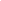                 инструктора по физической культуре.( область «Физическое развитие» ).Тема:Срок с…..по…..Итоги…….Организация развивающей среды для самостоятельной деятельности детей:…….Участие семьи в воспитательно-образовательном процессе…..Индивидуальная работа с детьми…….Интеграция образовательных областей……….Задачи по образовательной области «Физическое развитие»  на 2 темы (согласно 2 темам и планируемой работе)Содержание:Занятие №Цель: Оздоровительная, обучающая, воспитательная1 часть НОД- вводная часть2 часть НОД - основные виды движений, подвижная игра3 часть НОД - заключительнаяСхема образовательного процесса( область «Художественно-эстетическое развитие. Музыка»).Группа:Срок с…..по…..Итоги…….Задачи по образовательной области на 2 темы (согласно 2 темам и планируемой работе)Индивидуальная работа с детьми…….Участие семьи в воспитательно-образовательном процессе…..*День неделидатаИнтеграция образовательных областей областейСовместная деятельность взрослого и детей с учетом интеграции образовательных областей в режимных моментах.Совместная деятельность взрослого и детей с учетом интеграции образовательных областей в режимных моментах.Примечания День неделидатаИнтеграция образовательных областей областей ГрупповаяИндиви-дуальнаяПримечания  1.10-16.10 Область «Физическое развитие».  "Здоровье»Игры , беседы,режимные моменты, культурно-гигиенические навыки,дыхательная гимнастика ,физминутки и т. д. (на 2 недели)+.......................1.10-16.10 Область «Физическое развитие».     "Физическая культура»Комплекс утренней гимнастики № , спорт игры,подвижные игры, обще развивающие упражнениядвигательная активность.НОД-6шт.(у инструктора по физкультуре).+................1.10-16.10Область «Художественно-эстетическое развитие» "Музыка»Обогащение слухового опыта, слушание музыки,игра на музыкальных инструментах,стимулирование детей по импровизации танцев.НОД-4шт(у музыкального руководителя )1.10-16.10ПрогулкаКартотека прогулок   1. Наблюдения: (:цель)-в неживой природе( сезонные изменения в природе, изменения в одежде, погода, приметы времени года, пословицы , поговорки  );-многообразие деревьев и кустарников;- многообразие растительного мира (трава, цветы их названия, строение изменения ,взаимосвязь с неживой природой);-птицы(умение различать, называть птиц, перелетные , зимующие птицы,   домашние птицы);-животный мир (домашние);-насекомые;-транспорт;-труд взрослых-целевые прогулки;-экскурсии.2.Трудовая деятельность: цель (формировать стремление убирать мусор на территории участка, приводить в порядок использованное трудовое и игровое оборудование, выполнять трудовые поручения, согласно программы и возрастным особенностям)  3. Опытно-исследовательская деятельность: цель   (согласно программы и возрастным особенностям)4.Организация подвижных игр:2 шт, название , цель и содержание в картотеке подвижных игр. 5.Индивидуальная работа: цель (социально-коммуникативное развитие, речевое развитие, познавательное развитие, художественно-эстетическое развитие, физическое развитие)                                                                                                                                                                                                                                                                                                                 На  месяц Понедельник«Речевое развитие», «Социально-коммуникативное развитие»,«Физическое развитие»Индивидуальная работа по развитию речи( рассказ, звуковая культура речи, грамматический строй речи, словарная работа)Индивидуальная работа по развитию речи( рассказ, звуковая культура речи, грамматический строй речи, словарная работа)Понедельник«Социально-коммуникативное развитие»,«Познавательное развитие»,Труд (уход за комнатными растениями, сезонные посадки, наблюдения)Труд (уход за комнатными растениями, сезонные посадки, наблюдения)Понедельник«Социально-коммуникативное развитие»,«Познавательное развитие»,«Художественно-эстетическое развитие»Художественное творчество(раскраски, лепка, работа с ножницами, бумагой, изо)Художественное творчество(раскраски, лепка, работа с ножницами, бумагой, изо)Понедельник«Речевое развитие», «Познавательное развитие»,Ситуация общения (по выбранной теме)Ситуация общения (по выбранной теме).дата проведения НОДинтеграция областейНОД :Тема: «   «Цель:........Оборудование:........Тема:  «  «Цель:    …...Оборудование:............ и т. д.(все занятия .которые будете проводить  за 2 понедельника)НОД :Тема: «   «Цель:........Оборудование:........Тема:  «  «Цель:    …...Оборудование:............ и т. д.(все занятия .которые будете проводить  за 2 понедельника)..............«Социально-коммуникативное развитие»,«Познавательное развитие»,«Речевое развитие»Чтение художественной литературы с обсуждением (время согласно возраста)Чтение художественной литературы с обсуждением (время согласно возраста)Самостоятельная деятельность: создание условий( разнообразная развивающая среда) для применения полученного опыта в незнакомой ситуации, а также(если возможно) для трансформации знаний в другие области познавательной деятельности.Самостоятельная деятельность: создание условий( разнообразная развивающая среда) для применения полученного опыта в незнакомой ситуации, а также(если возможно) для трансформации знаний в другие области познавательной деятельности.(2 половина дня)«Социально-коммуникативное развитие»,«Познавательное развитие»,«Речевое развитие»,«Художественно-эстетическое развитие»Игра    игра-занятие с дидактическим материалом                 -игровая деятельность направленная :сюжетно-ролевые игры;дидактические игры;театрализованная деятельность;самостоятельная игровая деятельность.развитие сенсорных способностей детей/просмотр мультфильмов по графикуна развитие мышления, воображения, внимания,памяти;на развитие речи, коммуникативных навыков/ сюжетно- ролевыесамостоятельная игровая деятельность.на развитие мышления, воображения, внимания,памяти-на развитие речи, коммуникативных навыков/правовая игровая                    деятельность.театрализованные/ сюжетно- ролевыесамостоятельная игровая деятельность       - на развитие речи, коммуникативных навыков ,мышления, воображения,   логики, внимания, памяти;       -театрализованные/ сюжетно- ролевые       -экономическая , правовая игровая деятельность;  самостоятельная игровая деятельность-образовательная область «Физическое развитие»Игра    игра-занятие с дидактическим материалом                 -игровая деятельность направленная :сюжетно-ролевые игры;дидактические игры;театрализованная деятельность;самостоятельная игровая деятельность.развитие сенсорных способностей детей/просмотр мультфильмов по графикуна развитие мышления, воображения, внимания,памяти;на развитие речи, коммуникативных навыков/ сюжетно- ролевыесамостоятельная игровая деятельность.на развитие мышления, воображения, внимания,памяти-на развитие речи, коммуникативных навыков/правовая игровая                    деятельность.театрализованные/ сюжетно- ролевыесамостоятельная игровая деятельность       - на развитие речи, коммуникативных навыков ,мышления, воображения,   логики, внимания, памяти;       -театрализованные/ сюжетно- ролевые       -экономическая , правовая игровая деятельность;  самостоятельная игровая деятельность-образовательная область «Физическое развитие»Первая группа раннего возрастаВторая группа раннего возраста2 мл. гр.Ср.грст.гр.Подготов. группаВторникСоциально-коммуникативное развитие»,«Речевое развитие»,«Художественно-эстетическое развитие»Индивидуальная работа по художественной литературе(заучивание, повторение стихов,потешки,скороговорки)Индивидуальная работа по художественной литературе(заучивание, повторение стихов,потешки,скороговорки)Вторник«Социально-коммуникативное развитие»,«Познавательное развитие»Труд (наблюдения в уголке природы,работа с календарем природы)Труд (наблюдения в уголке природы,работа с календарем природы)Вторник«Социально-коммуникативное развитие»,«Познавательное развитие»,«Речевое развитие»,«Художественно-эстетическое развитие»Игра (дидактические игры)Игра (дидактические игры)Вторник«Речевое развитие», «Познавательное развитие»,Ситуация общения (социально-нравственное воспитание)Ситуация общения (социально-нравственное воспитание)Датаинтеграция областейНОД :Тема: «   «Цель:........Оборудование:........НОД :Тема: «   «Цель:........Оборудование:........«Социально-коммуникативное развитие»,«Познавательное развитие»,«Речевое развитие»Чтение художественной литературы с обсуждением (время согласно возраста)Чтение художественной литературы с обсуждением (время согласно возраста)Самостоятельная деятельность: создание условий( разнообразная развивающая среда) для применения полученного опыта в незнакомой ситуации, а также(если возможно) для трансформации знаний в другие области познавательной деятельности.Самостоятельная деятельность: создание условий( разнообразная развивающая среда) для применения полученного опыта в незнакомой ситуации, а также(если возможно) для трансформации знаний в другие области познавательной деятельности.(2 половина дня)«Социально-коммуникативное развитие»,«Познавательное развитие»,«Речевое развитие»,«Художественно-эстетическое развитие»(2 половина дня)  область «Социально-коммуникативное развитие» Безопасность:-ПДД-ПБ- собственная безопасность-безопасность в природе(2 половина дня)  область «Социально-коммуникативное развитие» Безопасность:-ПДД-ПБ- собственная безопасность-безопасность в природеСреда1половина дня«Социально-коммуникативное развитие»,«Познавательное развитие»,«Речевое развитие»,Индивидуальная работа в обл.« Познание»( природный мир, проектная деятельность)Индивидуальная работа в обл.« Познание»( природный мир, проектная деятельность)Среда1половина дня«Социально-коммуникативное развитие»Труд (выполнение трудовых поручений, работа с дежурными, самообслуживание)Труд (выполнение трудовых поручений, работа с дежурными, самообслуживание)Среда1половина дня«Социально-коммуникативное развитие»,«Познавательное развитие»,«Речевое развитие»,«Художественно-эстетическое развитие»Игра (настольно-печатные, развивающие)Игра (настольно-печатные, развивающие)Среда1половина дня«Речевое развитие», «Социально-коммуникативное развитие»Ситуация общения (этические беседы)Ситуация общения (этические беседы)Дата НОДинтеграция областейНОД :Тема: «   «Цель:........и т.д.НОД :Тема: «   «Цель:........и т.д.«Социально-коммуникативное развитие»,«Познавательное развитие»,«Речевое развитие»,«Художественно-эстетическое развитие»Чтение художественной литературы с обсуждением (время согласно возраста)Чтение художественной литературы с обсуждением (время согласно возраста)Самостоятельная деятельность: создание условий( разнообразная развивающая среда) для применения полученного опыта в незнакомой ситуации, а также(если возможно) для трансформации знаний в другие области познавательной деятельности.Самостоятельная деятельность: создание условий( разнообразная развивающая среда) для применения полученного опыта в незнакомой ситуации, а также(если возможно) для трансформации знаний в другие области познавательной деятельности.(2 половина дня) «Социально-коммуникативное развитие»,«Речевое развитие»,«Художественно-эстетическое развитие»Культурно-досуговая деятельностьДень досугов и развлечений.(2половина дня) обл. «Художественно-эстетическое развитие». 1 младшая группа:-рассматривание сюжетных картинок;-рассматривание игрушек по характеру, форме, цветовому оформлению;-музыкальный досуг;-просмотр мультфильмов (по графику)2младшая группа:-знакомство с живописью и скульптурой  -развитие творческих способностей детейчередуется с музыкальным досугом.( по графику)подготовительная група:-знакомство с графикой и архитектурой /-знакомство с живописью и скульптурой- НОД «Конструирование»-ДПИ/развитие творческих способностей детей-НОД «Конструирование»-НОД«Художественно-эстетическое развитие» (ИЗО)Культурно-досуговая деятельностьДень досугов и развлечений.(2половина дня) обл. «Художественно-эстетическое развитие». 1 младшая группа:-рассматривание сюжетных картинок;-рассматривание игрушек по характеру, форме, цветовому оформлению;-музыкальный досуг;-просмотр мультфильмов (по графику)2младшая группа:-знакомство с живописью и скульптурой  -развитие творческих способностей детейчередуется с музыкальным досугом.( по графику)подготовительная група:-знакомство с графикой и архитектурой /-знакомство с живописью и скульптурой- НОД «Конструирование»-ДПИ/развитие творческих способностей детей-НОД «Конструирование»-НОД«Художественно-эстетическое развитие» (ИЗО)средние, старшая группастаршая группа, ГКНЧетверг1 половина дня«Социально-коммуникативное развитие»,«Речевое развитие»,«Художественно-эстетическое развитие»Индивидуальная работа в обл. «Художественное творчество» (развитие изобразительной деятельности,работа с пластилином,бумагой,ножницами)Индивидуальная работа в обл. «Художественное творчество» (развитие изобразительной деятельности,работа с пластилином,бумагой,ножницами)Четверг1 половина дня«Социально-коммуникативное развитие»Труд (труд взрослых)Труд (труд взрослых)Четверг1 половина дня«Социально-коммуникативное развитие»,«Познавательное развитие»,«Речевое развитие»,«Художественно-эстетическое развитие»Игра (дидактические игры на развитие мелкой моторики и тактильных ощущений)Игра (дидактические игры на развитие мелкой моторики и тактильных ощущений)Четверг1 половина дня«Познавательное развитие»,«Речевое развитие»Ситуация общения (валеология)Ситуация общения (валеология)Дата НОДинтеграция областейНОД :Тема: «   «Цель:........Оборудование:........и т.д.НОД :Тема: «   «Цель:........Оборудование:........и т.д.«Социально-коммуникативное развитие»,«Познавательное развитие»,«Речевое развитие»Чтение художественной литературы с обсуждением (время согласно возраста)Чтение художественной литературы с обсуждением (время согласно возраста)Самостоятельная деятельность: создание условий( разнообразная развивающая среда) для применения полученного опыта в незнакомой ситуации, а также(если возможно) для трансформации знаний в другие области познавательной деятельности.Самостоятельная деятельность: создание условий( разнообразная развивающая среда) для применения полученного опыта в незнакомой ситуации, а также(если возможно) для трансформации знаний в другие области познавательной деятельности.(2 половина дня)«Социально-коммуникативное развитие»,«Познавательное развитие»,«Речевое развитие»(2 половина дня)  обл. «Познавательное развитие»первая группа раннего возраста:игра-занятие со строительным материалом1 младшая группа:-СЕНСОРНОЕ РАЗВИТИЕ( цвет форма, тактильные ощущения);-ФЭМП ( количество, цвет, величина);-опыты, исследовательская деятельность;-природный мир.-опытно-экспериментальная деятельность  (2младшие группы)-исследовательская деятельность( средние группы)-проектно-исследовательская деятельность(старшие группы)-образовательная область «Физическое развитие» ( подготовительная группа)(2 половина дня)  обл. «Познавательное развитие»первая группа раннего возраста:игра-занятие со строительным материалом1 младшая группа:-СЕНСОРНОЕ РАЗВИТИЕ( цвет форма, тактильные ощущения);-ФЭМП ( количество, цвет, величина);-опыты, исследовательская деятельность;-природный мир.-опытно-экспериментальная деятельность  (2младшие группы)-исследовательская деятельность( средние группы)-проектно-исследовательская деятельность(старшие группы)-образовательная область «Физическое развитие» ( подготовительная группа)Пятница1половина дня«Познавательное развитие»,«Речевое развитие»Индивидуальная работа по ФЭМП (развитие логического мышления, математическое развитие, ориентировки в пространстве ,во времени)Индивидуальная работа по ФЭМП (развитие логического мышления, математическое развитие, ориентировки в пространстве ,во времени)Пятница1половина дня«Социально-коммуникативное развитие»Труд ( хозяйственно- бытовой ,наведение порядка в игровых зонах)Труд ( хозяйственно- бытовой ,наведение порядка в игровых зонах)Пятница1половина дня«Социально-коммуникативное развитие»,«Речевое развитие»Ситуация общения (люди, взаимоотношения ,эмоции)Ситуация общения (люди, взаимоотношения ,эмоции)Пятница1половина дня«Социально-коммуникативное развитие»,«Речевое развитие»,«Художественно-эстетическое развитие»Игра (конструирование)Игра (конструирование)Дата НОДинтеграция областейНОД :Тема: «   «Цель:........Оборудование:........и т.д.НОД :Тема: «   «Цель:........Оборудование:........и т.д.«Социально-коммуникативное развитие»,«Познавательное развитие»,«Речевое развитие»Чтение художественной литературы с обсуждением (время согласно возраста)Чтение художественной литературы с обсуждением (время согласно возраста)Самостоятельная деятельность: создание условий( разнообразная развивающая среда) для применения полученного опыта в незнакомой ситуации, а также(если возможно) для трансформации знаний в другие области познавательной деятельности.Самостоятельная деятельность: создание условий( разнообразная развивающая среда) для применения полученного опыта в незнакомой ситуации, а также(если возможно) для трансформации знаний в другие области познавательной деятельности.(2половина дня)«Социально-коммуникативное развитие»,«Речевое развитие»,«Художественно-эстетическое развитие»Культурно-досуговая деятельностьДень досугов и развлечений.(2половина дня) обл. «Художественно-эстетическое развитие».Средняя группа:-ДПИ и живопись-конструирование-знакомство с архитектурой и скульптурой-конструированиеСтарший возраст:-знакомство с графикой и архитектурой /-знакомство с живописью и скульптурой- НОД «Конструирование»-ДПИ/развитие творческих способностей детей-НОД «Конструирование»НОД«Художественно-эстетическое развитие» (ИЗО)Культурно-досуговая деятельностьДень досугов и развлечений.(2половина дня) обл. «Художественно-эстетическое развитие».Средняя группа:-ДПИ и живопись-конструирование-знакомство с архитектурой и скульптурой-конструированиеСтарший возраст:-знакомство с графикой и архитектурой /-знакомство с живописью и скульптурой- НОД «Конструирование»-ДПИ/развитие творческих способностей детей-НОД «Конструирование»НОД«Художественно-эстетическое развитие» (ИЗО)1-ые младшие,2-ые младшие,подготови-тельная группысредние, старшие группыФорма организацииМузыкальной деятельностиПрограммные задачиРепертуарОрганизация развивающей среды1. Слушание музыки2. Пение:-развитие слуха-усвоение песенных навыков-песенное творчество3. Музыкально-ритмические движения:-упражнения-пляски-игры-музыкально-игровое творчество.4.Игра на детских музыкальных инструментах5. Совместная деятельность6. Самостоятельная деятельность